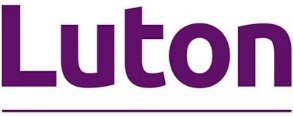 Application for travel assistance to school September 2022 to July 2023Contact: Emma.shadbolt@luton.gov.uk Version: 2.0 (published)Last updated: June 2022This application form applies to those pupils without an educational health care plan (EHCP) and will be assessed in line with our home to school transport policy.Please complete all relevant sections of this application. Any missing or incorrect information may delay the processing and/or qualification for travel assistance.Travel assistance comes in many forms such as:walkingcyclingfinancial assistance to travel on public transportmileage refundBy completing this application form you’re giving us permission to discuss the child it applies to with:the schoolany other relevant department that may hold information required in the assessment of this applicationInformation about the category you’re applying underFor all applications the named student must have been admitted to the place of education and meet the statutory distance criteria.Low income 
This category covers students whose parents meet the criteria used for assessing eligibility for free school meals. Please ensure you attach with your application a copy of your most recently dated Tax Credit Award letter (all pages) to assist the assessment process.Primary schools: students must be attending their nearest suitable school and living more than 2 milesSecondary schools: students must be attending one of their 3 nearest suitable schools and living more than 2 miles but no more than 6 miles from itSecondary faith schools: students must be attending their nearest suitable school, living more than 2 miles but no more than 15 miles from it and come from a low income family.For more information on eligibility, please see the free school meals page on Luton.gov.uk.Medical
This category covers a condition that prevents either the student or the parent/carer from being able to travel to/from school.Please detail the medical reason/s travel assistance is required in the additional information box including any supporting documentation including medical or consultant letters.We do not ordinarily accept letters from GPs. Seek further assistance by calling 01582 548227.Post-16
This category includes students from low income families and learners in local authority care or those that have recently left local authority care. Low income is defined as students whose family meet the criteria used for assessing eligibility for FSM.To qualify for this category, students must:live in Luton throughout the duration of the coursebe enrolled on and attending a full time course engaged with learning or training at:a further education institutiona school or academyan authority maintained or assisted institution providing higher or further educationan establishment funded directly by the Education Funding Agencya learning provider that is funded by the local authority to deliver foundation learning or other accredited programmes of learningbe over the statutory school age but not aged 19 or over, on 31 August in the year in which their course of study beganlive further than three miles (walking route) from the nearest institution to offer their chosen course
Where a student opts to attend an institution other than their nearest college the chosen course must differ by at least 50% to that offered by nearer institutions.For example, a student may be studying 4 A levels and 2 of these may not be available in at nearer colleges. In this case assistance with travel costs will be provided. However, if 3 of the A levels are available at a more local institution then assistance will not be provided.Payments will be made directly into the student’s bank account on a half termly basis.Each subsequent half term payment will be dependent upon 95% attendance in the previous half term.Qualifying students will be paid half the weekly ticket price of the bus travel up to a maximum of £7.50 per week.Please detail all subjects that you will be studying and at what level in the additional information box, ensuring your place of education endorses the application form. You must submit your most recent full award letter (all pages) as proof of your eligibility.Other
This category could include students placed at a school or alternative education provision by the local authority over the statutory walking distance:greater than 2 miles for children up to the age of 8 greater than 3 miles for children aged 8 and overPlease detail the reason/s travel assistance is required in the additional information field.Subject to eligibility (not for post-16 applications)Payments will be:made by the start of each term upon receipt of a correctly completed application formequivalent to the cost of that term’s bus travel for students, worked out in the most economical way, where a parent/carer is eligible the payment will be worked out in the most economical wayFor applications made part way through a term, payments will be equivalent to the cost of bus travel for the remaining weeks of that term.In the case of unforeseen circumstances, this may change at short notice and we’ll do our best to notify you should this happen.Bank account detailsPlease provide your bank account details. Please ensure that the information provided is clear, correct and up to date. You must provide proof of this bank account by sending a bank statement, paying slip or crossed cheque.Account holders full name: Bank account number: Sort code: Name of bank: Student detailsPlease select which stage of education the student is in*: Name of school or provision: Select the school year: If other, please specify: Select the category under which you’re applying for travel assistance*: Full address of education provider: Postcode: Start and finish times:  and Select all the days that travel assistance is needed: Monday  Tuesday  Wednesday  Thursday  Friday  Saturday  Sunday Start date of travel assistance: End date of travel assistance: Student’s full name: Date of birth: Home address: Home postcode: Parent/carer detailsParent/carer 1Full name: Relationship to student: If other please specify: Home address: Postcode: Home phone: Work phone: Mobile: Email address: Occupation: Daily hours worked: Parent/carer 2Full name: Relationship to student: If other please specify: Home address: Postcode: Home phone: Mobile: Email address: Occupation: Daily hours worked: Do you have parental responsibility for this child? If other, please specify: Alternative contactFull name: Relationship to child: If other please specify: Home phone: Work phone: Mobile: Email address: More about the studentDoes the named student have any SEN or disability*? * If yes, please detail these in the additional information box and attach evidence to support your application.Is the child named above known to Social Services? If yes, what is their social worker’s name? Social worker’s phone number: Is the above named child in care (looked after child)? Additional informationPlease add any additional information into this field.Additional information required for post-16 students onlyStudent declarationPlease detail all courses to be studied and course codes:I declare the information given is current to the best of my knowledge and belief.Signature*: * Adding your name to this field is accepted as your signature.Date signed: College endorsementI confirm that this application form has been completed by a student who has been offered a place on a full-time course at this college.The applicant appears to satisfy the 3 mile criteria.The applicant has submitted appropriate low income documents.Signed*: * Typing your name in this field is accepted as your signature.Full name: Date signed: College stamp:Equal opportunity monitoringPlease complete the section below by ticking the appropriate boxes.Race and ethnicityWhite British Irish Gypsy/Traveller Eastern European Other, please specifyMixed White and Black Caribbean White and Black African White and Asian Other, please specifyAsian or Asian British Indian Pakistani Bangladeshi Kashmir Other, please specifyBlack or Black British Caribbean African Other, please specifyChinese or other ethnic group
 Chinese Other, please specifyDisabilityThe disability categories below are broadly based on the definition of a disabled person in the Disability Discrimination Act 1995 as ‘someone with a physical or mental impairment which has a substantial or long term effect upon his/her ability to carry out normal day to day activities’.Do you consider yourself to have a disability? Yes
 No If ‘Yes’ please tick which of the following best describe your disability? Hearing Impairment / deaf  Visually Impaired / blind  Physical  Mental health  Learning  Other, please specifyParent/carer declarationBy signing this application form you’re confirming that all information is correct at time of completion and that you have parental responsibility of the named student.Signed*: * Typing your name in this field is accepted as your signature.Full name: Relationship to student: Date signed: Appendix 1: code of conduct for children and young people on school transport1. If waiting at a pick up point, I will always stay safe by keeping away from the road.2. When boarding and alighting from transport I will do it in an orderly fashion.3. I will wear a seat belt at all times (where required) and remain seated throughout the journey.4. I understand that aggressive, violent and abusive behaviour towards staff or other passengers is unacceptable and may result in the temporary or permanent withdrawal of my travel assistance.5. I will ensure that I will keep my bags out of the gangway.6. I will not speak to the driver whilst they are driving, unless there is an emergency.7. I understand that I must be reasonably quiet in the vehicle and understand that excessive noise can disturb the driver and can be dangerous.8. I will not play any listening device unless using headphones.9. I will ensure that my mobile phone is on the silent or vibrate setting.10. I will not stand up or move around the vehicle whilst it is moving.11. At the end of the journey, I will wait until the vehicle has stopped before I get out of my seat.12. I will not eat, drink, smoke or drop litter in the vehicle.13. I will always follow the instructions of the driver or passenger assistant and be considerate towards other passengers and behave sensibly at all times.You may be suspended from or permanently excluded from transport should you not follow this code of conduct.Please remember that you and your parent/carer are responsible for any damage caused to any vehicle you may be travelling in, should any damage occur, you or your parent/carer will be charged or potentially prosecuted.Signed*: * Typing your name in this field is accepted as your signature.Full name: Relationship to child: If other, please specify: Date signed: Appendix 2: parent/carer school travel agreementWhile my child is receiving travel assistance to school, I agree to the following.1. To ensure that my child is ready at the agreed time of pick up when the vehicle arrives at our home or at the pick-up point (transport staff are instructed not to wait over 5 minutes).2. To be there to meet him/her at the set down point on return, or agree in writing in advance when another responsible person will do this.3. To ensure that my child understands the standard of behaviour that is expected whilst travelling to and from school/provision. This is set out in the code of conduct above.4. To ensure that my child understands the need for safety and that the wearing of a seat belt or harness is essential5. If travelling by taxi or minibus inform the Passenger Transport Unit, (PTU) on 01582 547387 if my child is unwell and will not be travelling to school/provision, as well as the school/provision they are attending.6. To inform the Education travel assessment officer on 01582 548227 of any change to travel requirements, or any change in medical needs.7. To ensure that the education travel assessment officer is informed of any change of address in advance as eligibility to travel assistance will need to be re assessed.8. To pay for any wilful damage caused by my child.9. To supply the Education travel assessment officer with general and emergency contact details for getting in touch with me and ensure these are kept up to date.Furthermore, I understand that:11. Passenger assistants are not responsible for the administration of drugs or any medical procedures.12. Transport may be withdrawn if either:my child’s behaviour is persistently unacceptableI fail to make appropriate arrangements for my child to be met at the normal set-down point on more than two occasions in one term. If transport is withdrawn it will be my responsibility to make suitable arrangements for him/her to attend school/provision13. Failure to notify the council of changes in circumstances (such as a change of address) may result in a delay in transport being rearranged.Parent/care signature*: * Typing your name in this field is accepted as your signature.Full name: Child’s name: Date signed: Appendix 3: privacy notice for home to school transportLuton Council is committed to protecting the privacy of your child and your information.We have a data protection officer who makes sure we respect your rights and follow the law. If you have any concerns or questions about how we look after your personal information, please contact the council at feedback@luton.gov.uk. For more information about how we keep your data safe, please see our main privacy statement at luton.gov.uk/privacy-cookies.Checklist for all applicantsTick each statement that is true. I’ve read, understood and signed the code of conduct for children and young people. I’ve read, understood and signed the parent/carer school travel agreement. I’ve read, understood and signed the privacy agreement for home to school transport. I’ve completed the application form. I’ve included copies of the appropriate supporting documents and any other relevant medical evidence. I’ve signed the application form. I’ve included a stamped, self-addressed envelope for the return of my documents (where applicable).For office use onlyApplication type: Date received: School year of child: Nearest suitable school: If not a suitable school, name of nearest suitable school: Evidence of FSM seen? Mileage: Comments:Approved or declined: Date received: Date processed: Amount: How calculated: Authorised by: Privacy SectionPrivacy Section DescriptionData ControllerRobin Porter, Luton Council, Town Hall, George Street, Luton, LU1 2BQData Protection OfficerZoe Bulmerfeedback@luton.gov.uk Personal DataPersonal data: Name, address, previous address, gender, date of birth, looked after status, parents/carers details, contact with other educational professionals/services, special educational needs, school, previous school, bank account details, benefit information, reason/s for requesting home to school transport assistance.Special category: medical informationPurpose for using itTo provide your child with transport to school assistanceLawful basisTo carry out the performance of a public taskSpecial category data such as medical details are used in the public interest of supporting each child according to their needs and to take care of their wellbeing whilst in the school settingWho we share it withLocal authorities; education providers; NHS; safeguarding partners; catering services; pastoral support such as counselling; appeal panellistsWhy we share it with themTo meet the statutory requirement for monitoring by the Department of EducationTo provide access to educationTo provide pastoral care, food and safeguarding where necessaryAny automated decision makingNoneTransfer of data to a non-EU countryNoneExercising your rightsYou have the right to ask us to amend or delete your data as well as transfer it or limit its use. You also have the right to request a review of an automated decision where you think this is wrong.Each request will be considered individually however, where we are required to keep your data by law we may be unable to action your request. In all circumstances we will explain our decision making in writing to you